                                                                                                                                                               ЗВІТ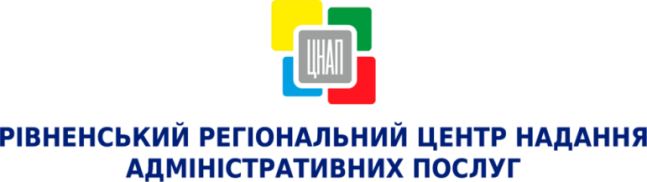 ПРО РОБОТУ УПРАВЛІННЯ ЗАБЕЗПЕЧЕННЯ НАДАННЯ АДМІНІСТРАТИВНИХ ПОСЛУГ                         РІВНЕНСЬКОЇ МІСЬКОЇ РАДИ ЗА СЕРПЕНЬ 2018 РОКУ Назва секторуНазва секторуКількість наданих адміністративних послугКількість відмов у наданні адміністративних послуг ( в т. ч.)Надані консультації(в т. ч.)Надходження до бюджету, грн.АОформлення та видача паспорта громадянина України та паспорта громадянина України для виїзду за кордон5 773-190549 906.6ВРеєстрація, зняття з реєстрації місця проживання на території м. Рівне 12 914144452 729.19ВРівнеоблводоканал1 357-74-ВКТП 17281 678---СВиконавчі органи Рівненської міської ради та інші суб’єкти надання адміністративних послуг5 2452871 681172 422.00DДержавна реєстрація і юридичних осіб та фізичних осіб-підприємців858-17171 870.80ЕДержавна реєстрація речових прав на нерухоме майно та їх обтяжень2 74851 181159 027.10ВсьогоВсього30 5732933 7411 005 955.69